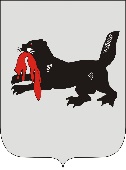 ИРКУТСКАЯ ОБЛАСТЬУСОЛЬСКАЯ РАЙОННАЯТЕРРИТОРИАЛЬНАЯ ИЗБИРАТЕЛЬНАЯ КОМИССИЯр.п.БелореченскийО регистрации Поповой Людмилы Жоржевны кандидатом на должность Главы городского поселения Среднинского муниципального образованияПроверив соответствие порядка выдвижения гражданина Российской Федерации Поповой Людмилы Жоржевны на должность Главы городского поселения Среднинского муниципального образования требованиям Закона Иркутской области от 11 ноября 2011 года № 116-ОЗ «О муниципальных выборах в Иркутской области» (далее – Закон) и представленные для регистрации кандидата документы, в соответствии с пунктом 3 части 4 статьи 32, частью 2 статьи 34, частью 1 статьи 62 указанного Закона, Усольская районная территориальная избирательная комиссия РЕШИЛА:Зарегистрировать кандидатом на должность Главы городского поселения Среднинского муниципального образования Попову Людмилу Жоржевну, гражданина Российской Федерации, дата рождения - 15 августа 1975 года, основное место работы или службы, занимаемая должность, род занятий - МБУК "Библиотека семейного чтения", библиотекарь, место жительства - Иркутская область, Усольский район, р.п. Средний, выдвинутого избирательным объединением Усольское местное отделение «КПРФ», «19» апреля 2021 года в 16 часов 05 минут. Выдать Поповой Людмиле Жоржевне удостоверение установленного образца.Направить копию решения в средства массовой информации.Разместить настоящее решение на официальном сайте Усольской районной территориальной избирательной комиссии.Р Е Ш Е Н И ЕР Е Ш Е Н И Е19 апреля 2021 года                           № 13/73  ПредседательУсольской районной территориальной избирательной комиссииО.А.КузнецоваСекретарьУсольской районной территориальной избирательной комиссииИ.И.Ушакова